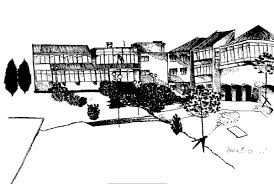 KLASA: 621-02/20-01/04URBROJ:  2105-18-01/20-03U Umagu, 28. veljače 2020. godine                                                                 Z A P I S N I K  sa sastanka Povjerenstva za provedbu javnoga poziva i izbor najpovoljnije ponude za jednodnevni izlet trećih razredaNadnevak: 27. veljače 2020.                                                                     Vrijeme početka: 17 hMjesto održavanja: Učionica br.16.POPIS NAZOČNIH:Razrednici i predstavnici roditelja u Vijeću roditelja 3. razreda (13 od 17 članova)OPRAVDANO ODSUTNI (4 od 17 članova) :Sanja Zakinja, ravnateljica OŠ Marije i Line Umagpredstavnik roditelja PŠ Bašanijapredstavnik roditelja PŠ Juricanipredstavnik roditelja PŠ MurineDnevni red:Otvaranje pristiglih ponuda za izvanučioničku nastavu Odabir ponuda za predstavljanje roditeljima RazličitoAd. 1Predsjednica Povjerenstva za provedbu javnoga poziva i izbor najpovoljnije ponude za jednodnevni izlet 3. razreda OŠ Marije i Line Umag u šk. god. 2019./20. Sanja Ošaben izvjestila je članove Povjerenstva da će se na današnjem sastanku otvarati ponude za jednodnevni izlet trećih razreda Osnovne škole Marije i Line, Umag pristiglih na javni poziv.Utvrđeno je da je pristigla jedna ponuda u roku propisanom u javnom pozivu. Artik d. o. o. Umag.Uvidom u pečat omotnice ustanovljeno je da je ponuda poslana 6.2.2020. - rok za dostavu po Javnom pozivu bio je od 5.2. do 20.2. 2020.Ponuda je otvorena  i pročitana:Ponuda sadržava: plan puta: Istarski vodovod – Butoniga – Buzet – Pazin - Labinprijevoz turističkim autobusomručak u Pazinuulaznice: Etnografski muzej u Pazinu, Narodni muzej u Labinupredviđeni broj učitelja: 8 učitelja i 1 asistentlicencirani pratitelj putovanjavrijeme realizacije puta: svibanj 2020.predviđeni broj učenika: 110 (-3 učenika predviđeno odstupanje)5 gratisaotkaz putovanja: 102 do 106 učenika + 19kn                               od 98 do 101 učenik + 39 knosiguranje od nesretnog slučajaA.d. 2.               Nakon razmatranja pristigle ponude po okončanom postupku javnog poziva, povjerenstvo se jednoglasno složilo da ponuda udovoljava uvjetima iz poziva i kao takva proslijedit će se roditeljima na prezentaciju. Poziva se turistička agencija koja je dostavila ponudu da se predstavi na zajedničkom roditeljskom sastanku koji će se održati.dana 4.3.  2020. u Plavoj dvorani s početkom u 17 sati. 							ZAPISNIK VODILA:                                                           Anka Deković, učiteljica RN PŠ Murine, član Povjerenstva